Ovingdean Hall Foundation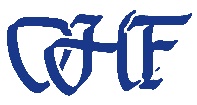 Ovingdean Hall Foundation, previously Ovingdean Hall School for Deaf Children, is a charity and grant-maker supporting education projects for deaf children and young people in the UK.Grant Application: please state the name of the project and the amount you are seeking:Section One – Your OrganisationSection Two – Your Funding RequestSection Three – Financial information about your funding requestName of Organisation:Name of Organisation:Name of Organisation:Name of Organisation:AddressAddressAddressAddressPost Code:Post Code:Post Code:Post Code:Web address:Web address:Web address:Web address:Contact name:Contact name:Job Title:Job Title:Telephone number:Telephone number:E Mail:E Mail:Do you have any communication needs?Do you have any communication needs?Do you have any communication needs?Do you have any communication needs?Charity Number:Charity Number:Date Constituted:Date Constituted:Company Number:Company Number:Date Registered:Date Registered:Other status or description of your organisation:Other status or description of your organisation:Other status or description of your organisation:Other status or description of your organisation:Summary of last annual accounts for year-end date:Summary of last annual accounts for year-end date:Summary of last annual accounts for year-end date:Summary of last annual accounts for year-end date:Income: £Expenditure: £Expenditure: £Net current assets and investments:£Total number of people in your organisation                      Total number of people in your organisation                      Total number of people in your organisation                      Total number of people in your organisation                      Staff (full time equivalent):Staff (full time equivalent):Volunteers:Volunteers:Please provide a brief historical summary about your organisation:Please provide a brief historical summary about your organisation:Please provide a brief historical summary about your organisation:Please provide a brief historical summary about your organisation:Briefly describe the range of services or support your organisation currently provides and approximately how many people benefit from these:Briefly describe the range of services or support your organisation currently provides and approximately how many people benefit from these:Briefly describe the range of services or support your organisation currently provides and approximately how many people benefit from these:Briefly describe the range of services or support your organisation currently provides and approximately how many people benefit from these:Explain the needs and characteristics of the young people and children you aim to help?Explain the needs and characteristics of the young people and children you aim to help?Explain the needs and characteristics of the young people and children you aim to help?Explain the needs and characteristics of the young people and children you aim to help?In which areas of the UK do you operate? (does this provide any additional challenges to your organisation?)In which areas of the UK do you operate? (does this provide any additional challenges to your organisation?)In which areas of the UK do you operate? (does this provide any additional challenges to your organisation?)In which areas of the UK do you operate? (does this provide any additional challenges to your organisation?)What type of Grant are you applying for?What type of Grant are you applying for?What type of Grant are you applying for?What type of Grant are you applying for?What type of Grant are you applying for?What type of Grant are you applying for?Revenue ProjectOperational SupportTraining or ResearchWhen do you need the funding to start?When do you need the funding to start?When do you need the funding to start?When do you need the funding to start?When do you need the funding to start?When do you need the funding to start?What are you seeking funding for?What are you seeking funding for?What are you seeking funding for?What are you seeking funding for?What are you seeking funding for?What are you seeking funding for?How do you know this work is needed?How do you know this work is needed?How do you know this work is needed?How do you know this work is needed?How do you know this work is needed?How do you know this work is needed?What are the activities, services and output you are planning to provide?What are the activities, services and output you are planning to provide?What are the activities, services and output you are planning to provide?What are the activities, services and output you are planning to provide?What are the activities, services and output you are planning to provide?What are the activities, services and output you are planning to provide?Is this a new project based on other work, the continuation of existing work or the further development of a piece of work already piloted?Is this a new project based on other work, the continuation of existing work or the further development of a piece of work already piloted?Is this a new project based on other work, the continuation of existing work or the further development of a piece of work already piloted?Is this a new project based on other work, the continuation of existing work or the further development of a piece of work already piloted?Is this a new project based on other work, the continuation of existing work or the further development of a piece of work already piloted?Is this a new project based on other work, the continuation of existing work or the further development of a piece of work already piloted?What outcomes (practical results, changes and/or improvements in the lives of the young people and children you help) do you hope to achieve with this funding?What outcomes (practical results, changes and/or improvements in the lives of the young people and children you help) do you hope to achieve with this funding?What outcomes (practical results, changes and/or improvements in the lives of the young people and children you help) do you hope to achieve with this funding?What outcomes (practical results, changes and/or improvements in the lives of the young people and children you help) do you hope to achieve with this funding?What outcomes (practical results, changes and/or improvements in the lives of the young people and children you help) do you hope to achieve with this funding?What outcomes (practical results, changes and/or improvements in the lives of the young people and children you help) do you hope to achieve with this funding?How will you monitor and evaluate the work you are planning to deliver with this funding?How will you monitor and evaluate the work you are planning to deliver with this funding?How will you monitor and evaluate the work you are planning to deliver with this funding?How will you monitor and evaluate the work you are planning to deliver with this funding?How will you monitor and evaluate the work you are planning to deliver with this funding?How will you monitor and evaluate the work you are planning to deliver with this funding?How will you know your objectives have been successfully achieved?How will you know your objectives have been successfully achieved?How will you know your objectives have been successfully achieved?How will you know your objectives have been successfully achieved?How will you know your objectives have been successfully achieved?How will you know your objectives have been successfully achieved?Is there anything else you wish to tell our Trustees about your application?Is there anything else you wish to tell our Trustees about your application?Is there anything else you wish to tell our Trustees about your application?Is there anything else you wish to tell our Trustees about your application?Is there anything else you wish to tell our Trustees about your application?Is there anything else you wish to tell our Trustees about your application?Total requestedTotal requestedTotal requestedTotal requestedAnnual AmountYear 1Year 2Year 3Confirm the total budget of the work you are asking us to contribute to:Confirm the total budget of the work you are asking us to contribute to:Confirm the total budget of the work you are asking us to contribute to:Confirm the total budget of the work you are asking us to contribute to:How much have you already secured toward this budget?How much have you already secured toward this budget?How much have you already secured toward this budget?How much have you already secured toward this budget?How are you planning on funding the work? Is your organisation committing any of its own resources?Do you have targets for various funding sources e.g. individual giving, Trusts, companies etc.?What funds are already in place and where from (e.g. specific Trust, local council etc.)What other pending or planned applications do you have in place?How are you planning on funding the work? Is your organisation committing any of its own resources?Do you have targets for various funding sources e.g. individual giving, Trusts, companies etc.?What funds are already in place and where from (e.g. specific Trust, local council etc.)What other pending or planned applications do you have in place?How are you planning on funding the work? Is your organisation committing any of its own resources?Do you have targets for various funding sources e.g. individual giving, Trusts, companies etc.?What funds are already in place and where from (e.g. specific Trust, local council etc.)What other pending or planned applications do you have in place?How are you planning on funding the work? Is your organisation committing any of its own resources?Do you have targets for various funding sources e.g. individual giving, Trusts, companies etc.?What funds are already in place and where from (e.g. specific Trust, local council etc.)What other pending or planned applications do you have in place?Please provide breakdown of costs & attach a project or organisational budget: Please provide breakdown of costs & attach a project or organisational budget: Please provide breakdown of costs & attach a project or organisational budget: Please provide breakdown of costs & attach a project or organisational budget: Please confirm your organisation has an appropriate safeguarding policyYes NoPlease confirm that Disclosure and Barring Checks are carried out on all staff and volunteers working with vulnerable young peopleYes NoReferees: please note, the Trustees may ask you for the contact details of two independent referees during this application so please be prepared to provide details if required.Referees: please note, the Trustees may ask you for the contact details of two independent referees during this application so please be prepared to provide details if required.Referees: please note, the Trustees may ask you for the contact details of two independent referees during this application so please be prepared to provide details if required.This form was completed by (print name):     I confirm the above statements are true and that all the information provided in this application is correct. Signed:                                                Date: Position in organisation: 